Конструирование блочного погруженияАвтор: учитель изобразительного искусства  МБУ «Школа №41» г.о. ТольяттиПредмет:   изобразительное искусство                   Общее количество уч. часов (за год) __35___ Класс __6____Раздел курса (темы)            « Я поведу тебя в музей».    Вглядываясь в человека. Портрет.                        Количество часов___12____Событие:  « Я поведу тебя в музей».  Посещение музея. Экспозиция художника-портретиста.Цели: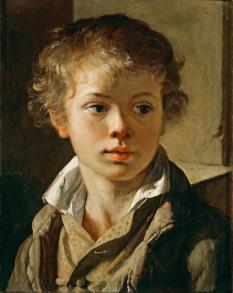 2.1 Предметные:   Образ человека - главная тема искусства. Изучить конструкцию человека, через портрет, через передачу цветом образа человека, особенности характера. Роль мимики в эмоциональном состоянии человека.2.2 Надпредметные: а) создание условий для развития дивергентного мышления  через использование социального опыта учащихся.б) создание условий для развития эмпатии через наблюдение  в процессе творчества художника-портретиста.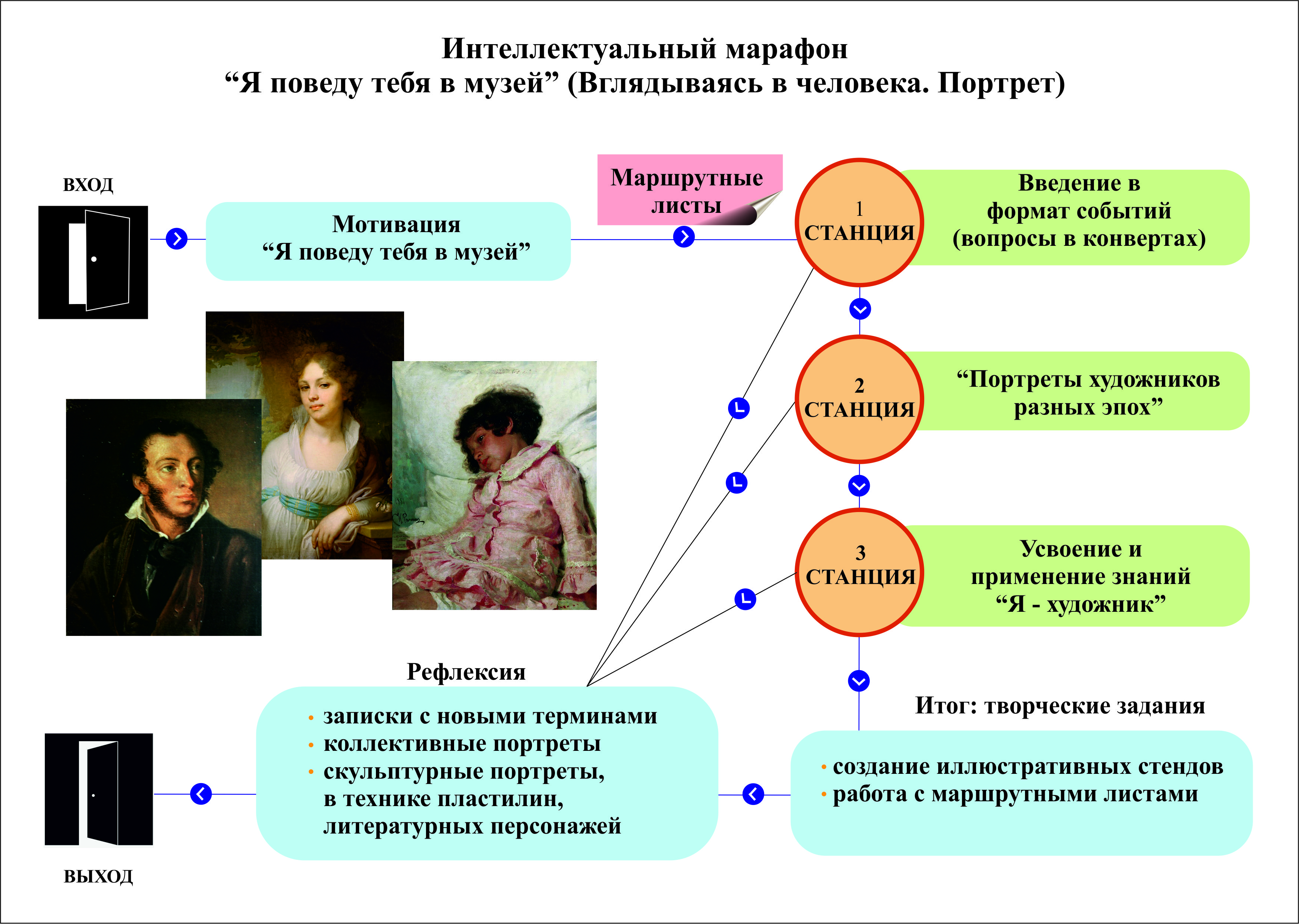 № п/пОсновные разделыОписание содержанияДивергентное мышление (ДМ) (отметить фрагменты деятельности, направленной на формирование дивергентного мышления буквами ДМ и примерный процент вовлеченных в его выполнение)Эмпатия (Э) (отметить фрагменты деятельности, направленной на повышение уровня эмпатии буквой Э и примерный процент вовлеченных в его выполнение)1.Мотивационное начало«Включение интереса» к деятельности на учебных занятиях у разных групп обучающихсяПервая станция Марафона. Введение в формат события.Мы начинаем путешествие-марафон «Я поведу тебя в музей». Кто быстрее придет к финишу на этой станции, тот получает дополнительный бонус-балл. Вы не просто команда игроков, вы исследователи. Деление на рабочие группы по художникам-портретистам разных эпох (листочки с названием века.). А в исследовании могут быть не только открытия, но и ошибки, и поражения. Каждая команда выбирает свою форму передвижения по музею. (Это может быть виртуальное посещение музея, набор открыток с репродукциями художников портретистов, работа в библиотеке с литературой по творчеству художников различных эпох).  Не забудьте, мы отправляемся в творческую мастерскую, где главная тема образ человека. Только всматриваясь в лица, можно предположить особый путь жизни каждого человека, который оставляет след в его облике. А всматриваясь в лица, поражаешься человеческой индивидуальности.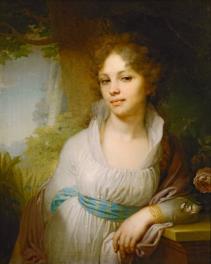 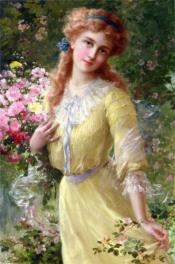 Класс делится на команды - исследовательские группы. Каждая группа получает пакеты с заданиями, в которых  фотографии музеев, где находятся галереи художников-портретистов различных эпох, в различных видах искусства -  скульптура, живопись, графика. Вопросы в конвертах:(команда должна письменно ответить на эти вопросы и должны заполнить маршрутный лист по своей теме.) Какую задачу ставит художник перед собой, работая над портретом?Что помогает художнику в передаче образа определенного человека?В чем смысл портрета?Вид портрета? В чем видите  авторскую позицию художника?Как менялось представление о красоте пропорций в различные эпохи?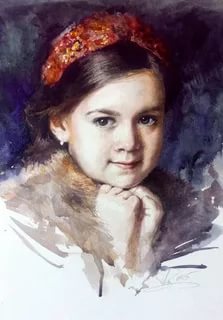 Итог: побеждает команда, которая наиболее полно и правильно ответила на все вопросы, используя  различный вспомогательный материал. Она получает смайлик-бонус.Совместно формулируется понятия:  портрет, виды портрета, мимика, пропорции, цвет.              «Мозговой штурм» -60%Обсуждение версий -80%2.Продуктивная деятельность Максимальное вовлечение детей в продуктивную деятельность (интеграция двух видов деятельности: групповой и индивидуальной)Завершается предметной диагностикой разного формата. Выполнение рисунка головы в пространстве в разных ракурсах с использованием вспомогательных ресурсов: например, фотографии. Не с целью копирования, а для изучения строения головы человека, ее пропорций и расположения в пространстве.  Работа через аппликацию, через работу с пластилином на каркасе.Главный принцип вашей работы – идти от общего к частному и помнить о симметрии.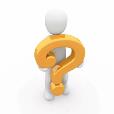 Составить Синквейн (портрет, конструкция, пропорция, цвет, симметрия)Результатом станет выступление с озвучиванием синквейнов.Вторая станция Марафона. «Портреты художников разных эпох».Итогом работы на этой станции будут ваши «открытия «художников-портретистов разных эпох». Вы получаете конверты с заданиями-картинками.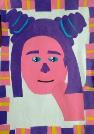 1.Составьте портрет человека с определенной мимикой, используя пропорции головы (учащимся даны заготовки для составления аппликации – портрета).  2. Вы должны передать конверт со словами-ассоциациями по своей аппликации другой группе, а они, по вашим словам должны описать эмоции  человека с данного портрета.Актуализация знаний, введение в тему « Интеллектуальный марафон»У каждой группы свой набор  конвертов с заданиями и маршрутные листы. Каждая группа самостоятельно разрабатывает план изучения художников, составляя маршрутный лист изучения.1 группа:  Леонардо да Винчи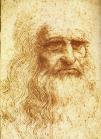 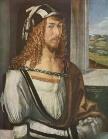 2 группа:  Альбрехт Дюрер3 группа:  Илья Ефимович РепинКаждая команда составляет ассоциативный ряд по предметам  иллюстрациям по теме.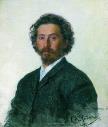 Учащиеся самостоятельно находят информацию (используют Интернет).Итог: Дискуссия в группе о полученных результатах, представление каждой группой своего художника через маршрутный лист и практической работы - аппликации.Усвоение и применение знаний.Третья станция Марафона. «Я – художник». Усвоение и применение знаний "На этой станции важен не только командный дух, но и каждый из вас может принести бонус-смайлик своей команде.Найдите общие черты и черты отличия  в творчестве художников (фронтальная форма работы).Конверт с заданиями (работа в команде: составьте рассказ об истории развития жанра портрета)Каким образом соотносятся в портрете личность портретируемого и личность художника? Как проявляется в портрете авторское «Я»  художника? Найдите невероятные (удивительные) черты в  изучаемом вами портрете.Объясните интересные факты из жизни художников.Промежуточный контроль усвоенных знаний в форме  творческих заданий (фронтальная форма работы)Творческое применение знаний Каждая команда предлагает изложение материала по своему художнику в различных формах: картина, аппликация,    сказки про художника, виртуальная экскурсия по жизни и творчеству художника.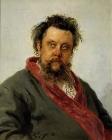  Обобщение и систематизация знанийТест по теме «великие портретисты прошлого», с разными уровнями сложности, обсуждение результатов теста, разбор ошибок.Выбор фокуса для показа – 90%Объяснение явлений и фиксирование информации в различных формах90%Выбор оптимального способа решения задания. 60-80%Обсуждая «вид» конечного продукта учащиеся пробуют и тестируют различные варианты представления информации – выбирают, комбинируют и создают фокус ДМ 40-70%Поэтапно участвуют в разных формах контроля. ДМ 80-90%Возможность проявить себя, прийти к совместному оптимальному решению.Э 20-30%Осознание важности и оказание помощи в общении Э 30-50%Осознание важности работы в группе 40%Формулировать и корректно отстаивать свое мнение. Э – 70-80%Умение адекватно воспринимать оценку своего труда 20-30%3.Аналитическое завершение:3.а) КОНЦЕПТУАЛИЗАЦИЯконструирование ребёнком итоговой обобщающей опорной схемы всего блока в любом удобном для него форматеСоздание общего иллюстративного стенда с наиболее примечательными набросками портретов друзей одноклассников, причем каждая  группа,   выделяет наиболее существенные отличительные черты в портрете используя различные приемы.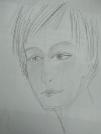 В процессе изучения события каждая команда фиксирует в маршрутном листе  новые полученные знания  и переносит материал на  иллюстративного  стенд.Дополнительную информацию зарисовывают в качестве домашнего задания ДМ – 70-80%Учащиеся заимствуют идеи одноклассников, помогают более слабым, направляют их. Э – 80%3.б) РЕФЛЕКСИЯ ребенком собственной деятельности На нашем иллюстративном стенде появились  интересные наброски это результат вашей творческой деятельности. Здесь вы оставили записки с новыми терминами и понятиями, изучили историю развития портрета  и творчества художников. Составили коллективный портрет в технике аппликация и скульптурные портреты в технике пластилин своих  полюбившихся литературных персонажей. Обсудили свое участие в событии «Я поведу тебя в музей».Каждый ученик анонимно оценивает свое участие: «Оцени собственное участие, активность в данном погружении по 10-балльной шкале …»Опиши, с какими трудностями ты встретился во время погружения.Выдели, какие из них тебе удалось преодолеть. Как ты их преодолевал?Какие трудности тебе не удалось преодолеть? Как ты думаешь, почему? Что можно было бы сделать, чтобы решить эти трудности? С проговариванием  несколькими детьми вслух собственной самооценки для общего обсуждения.ДМ 60%Э-80%в) ОБРАТНАЯ СВЯЗЬ от ребенка (его мнение о тематическом блоке). На сайте школы, в разделе «Погружение», учащиеся оценивают данное погружение по 10-балльной шкале. 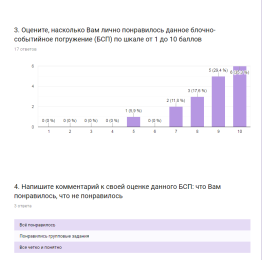 Э-80%Умение адекватно воспринимать успехи и неудачи товарищей(сопереживание)